EAST SIDE FIRE DISTRICT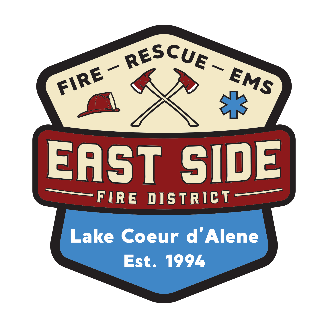 BOARD OF FIRE COMMISSIONERSREGULAR MEETING MINUTESJune 16, 2020 | 10:30AM20338 S. Hwy 97, Harrison, ID 83833Present: Commissioners: Fred Fricke, Loren Nelson, Akos AdorFire Chief Dan CurrieDeputy Chief Charlotte PegoraroAuxiliary: Deb StoneOther: Captain Norb Twillmann, Captain Jim Delaney, Bill Lampard, Jo Moncrief, Lt Jerry LynnDistrict Clerk: Amber LoeweCommissioner Fricke called the meeting to order at 1030 hours. Commissioner Ador moved to approve the June 16, 2020 agenda as presented. Commissioner Nelson seconded the motion, which carried by unanimous vote.APPROVAL ACTION ITEMSMinutes: Commissioner Ador moved to approve the minutes of May 12, 2020 as presented. Commissioner Nelson seconded motion, which carried by unanimous vote.Financials and Bills/Expense Reports: Commissioner Nelson moved to approve the financial and expense reports as presented. Commissioner Ador seconded the motion, which carried by unanimous vote. CHIEFS’ REPORTSEquipment: 1401 Replacement:  Chief Currie stated that the process of updating the new 1401 is complete and the new truck is in service. We are in the process of rotating out the other vehicles. In the essence of full disclosure, the graphics have been completed by Ador Printing which is owned by Fred Fricke’s relative, but we reached out and contacted other vendors and found Ador to be the best price for our needs.ACTION ITEM: Approval to Sell 2005 GMC- Chief Currie would like to get approval to sell the old 1498 GMC for $2500 or more. Chief Currie referenced the attached resale and wholesale sheets that are in the commissioners’ folders. Commissioner Fricke asked about what we would do with the lights. Chief Currie confirmed that we would sell them or store them. Commissioner Ador moved to approve the sale of 1498 for no less than $2,500. Commissioner Nelson seconded, which carried by unanimous vote. Operations: Incidents are picking up but nothing too crazy. We will be on the look out for Independence Day celebration/fireworks. Gozzer and Coeur d’Alene will not be going forward with fireworks for 2020. There will be a fireworks display at 10pm on Lake Shore Lodge for a Gozzer resident. We will be receiving a monetary amount for assisting this.  Our concern is about private use of illegal use of fireworks. We have no authority over the use of fireworks but we would like to advise them to stop and remind them that they’re 100% liable for fire damage. Discussion ensued.2021 Budget: Chief Currie would like to add SCBA tanks next year as they need to be replaced in 2025. We may need to switch manufacturer from Ellen Curtis and may need new masks. Commissioner Fricke would like to know if it would be good to try to get a grant for that amount. Chief Currie  is going to try to get new radios which will be 2021 as a collective grant. Bill Lampard asked if we are able to “piggyback” from other stations to try their machines. Chief Currie suggested that we do that in the future (2024) but it may not be a possibility. Chief Currie mentioned a change in past property taxes which is from Kootenai County. Budget for 2021 is attached.Apparatus tires need replaced every 10 years. Chief Currie is requesting to replace tires next year which can be sold to Canadian loggers so we can get some money back. Chief Currie is also suggesting that it would be advisable to have money allotted for Station 1 renovation. Radio Training & Re-Programming- Amber Loewe & Fire Chief Larry Simms have completing radio programming and have all of the portable radios reprogrammed. We came across a mechanical error for the mobile radios but will be correcting this problem soon.Boat Training – Thanks to for Captain Twillmann and Firefighter Keith Botai for conducting our June Fireboat Training. We trained 17 firefighters with a refresh on flowing water and a new training on victim recovery using our new water rescue mannequin.ACTION ITEM: Request for approval to replace & purchase wildland boots not to exceed 11,000. Chief Currie would like to replace current wildland boots and purchase boots for new volunteers. We’d request approximately 32 pairs of boots with allowance of $320.00 payable with proof of purchase. There must meet certain criteria met and volunteers who are not participating may not be receiving new boots. Commissioner Nelson moved to approve to replace & purchase wildland boots not to exceed $11,000. Commsioner Fricke seconded the motion, with Commissioner Nelson and Commissioner Fricke all in favor. Commissioner Ador recused himself from this vote.Building and Facilities:Station #4 Piling Ring – One of our pilings was broken over the winter so Harrison Dock Builders replaced it with a more flexible style ring. Station #1 Water Meter – Chief Currie will be heading out there this week to install the water meterStation #2 Improvements – ACI was out last week and installed a new dual zone system which will allow us to control the temperature in the meeting room without over conditioning the office space. Thanks to KSFR for doing that.North Kootenai Water which serves Gozzer is having an issue with inadequate fire flow availability to meet code. The Fire District holds the owner responsible for water flows which would be Gozzer. NKWSD and Gozzer have a problem with the issue of Fire Flows. Chief Currie mentioned that NKWSD is trying to pass liability to the Fire District so that we are liable for the fire flow problem. Chief Currie contacted KCFR and are in agreement with them that we are not liable. He responded in letter attached that will be going out tomorrow. Discussion ensued. (See attached for letters)EMS Report: PegoraroKootenai County EMS: BLS was cancelled for May and is scheduled for June 25th. Bill Keeley has taken over as the EMS Chief for KCEMSS since Chris Way became the Chief.We have continued to collect PPE where we can as it becomes available from KCEMSS and OEM. Our supplies have met our needs but we would like to keep a small reserve for future needs. We continue to wear full N95 are require but don’t need gowns until patient presumes that they have COVID. NREMT exams are being scheduled. EMT class has been finished. So we need to have them pass the NREMT exam.QRU training last night and we were able to catch the volunteers up on the PPE changes and response.BUSINESSESFD Auxiliary Report: StoneDeborah Stone requested that everyone can mention the sales for the shirts to bring in revenue that’s missing from the Pancake Breakfast.The Auxiliary will not have an August meeting due to no new news for Pancake Breakfast. Chief Currie asked if they would start on the process for 2021 and Stone responded that they probably won’t be doing that until Fall.Jo Moncrief mentioned that there were a lot of great ideas for the Pancake Breakfast so she suggested that we revisit that list at that time.N-Sid-Sen Sign Update: Ardor Printing for N-Sid-Sen sign as a THANK YOU for Mark and all his support.2019 Financial Audit Update – Currie: We have had little communication with the auditor, but they are sure that they will hit the June 30th deadline.Property Acquisition Update:  Property is purchase and we will be getting Keith Botai to get rocks moved across bottom of driveway to dissuade curious drivers. We will move forward to get hookups.E.  Hiring Committee Update: Have had two hiring committee meetings and will be keeping everybody up to date. UPCOMING WORK AND CONSIDERATIONS: Commissioners confirmed that the next ESFD Commissioner Meeting date is July 14, 2020.CORRESPONDENCE & ANNOUNCEMENTS - noneVI.	PUBLIC COMMENTVII.	ACTION ITEM: CLOSE MEETING With no further business to discuss, Commissioner Nelson moved to close the meeting, which was seconded by Commissioner Ador. Commissioner Fricke closed the meeting 11:32 hours.